ПЛАН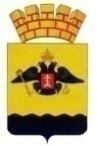 антинаркотических мероприятиях, организованных в муниципальном образовании город Новороссийскв марте 2023 годаРаздел. 1 Наиболее значимые антинаркотические мероприятия, организованные на территории муниципального образования с участием жителей населенных пунктов (с охватом не менее 100 человек)Раздел. 1 Наиболее значимые антинаркотические мероприятия, организованные на территории муниципального образования с участием жителей населенных пунктов (с охватом не менее 100 человек)Раздел. 1 Наиболее значимые антинаркотические мероприятия, организованные на территории муниципального образования с участием жителей населенных пунктов (с охватом не менее 100 человек)Раздел. 1 Наиболее значимые антинаркотические мероприятия, организованные на территории муниципального образования с участием жителей населенных пунктов (с охватом не менее 100 человек)Раздел. 1 Наиболее значимые антинаркотические мероприятия, организованные на территории муниципального образования с участием жителей населенных пунктов (с охватом не менее 100 человек)Наименование антинаркотического мероприятия, охват участниковПрименение технических при проведении мероприятий (презентация, видеоролик, интернет-ресурс и т.д.)ФИО специалистов (должность), участвующих в проведении мероприятияДата, время и место проведения мероприятияФИО ответственного лица, контактный телефон12345Онлайн флешмоб «Здоровым быть модно»(50 человек)Раздаточный материалКавина Виктория Сергеевна ведущий специалист отдела профилактики асоциальных явлений в молодёжной среде и ИПР  МКУ «Молодёжный центр»10.03.2023 16 часов 00 минут, МКУ «Молодежный центр», ул. Свободы, 35 (социальные сети)Кавина Виктория Сергеевна8-912-912-17-11Раздел. 2 Антинаркотические мероприятия, организованные на территории административного центра муниципального образования с участием жителей населенных пунктов (с охватом не менее 25 человек)Раздел. 2 Антинаркотические мероприятия, организованные на территории административного центра муниципального образования с участием жителей населенных пунктов (с охватом не менее 25 человек)Раздел. 2 Антинаркотические мероприятия, организованные на территории административного центра муниципального образования с участием жителей населенных пунктов (с охватом не менее 25 человек)Раздел. 2 Антинаркотические мероприятия, организованные на территории административного центра муниципального образования с участием жителей населенных пунктов (с охватом не менее 25 человек)Раздел. 2 Антинаркотические мероприятия, организованные на территории административного центра муниципального образования с участием жителей населенных пунктов (с охватом не менее 25 человек)2.1. Мероприятия, организованные по инициативе управления образования и отдела по делам молодежи2.1. Мероприятия, организованные по инициативе управления образования и отдела по делам молодежи2.1. Мероприятия, организованные по инициативе управления образования и отдела по делам молодежи2.1. Мероприятия, организованные по инициативе управления образования и отдела по делам молодежи2.1. Мероприятия, организованные по инициативе управления образования и отдела по делам молодежиНаименование антинаркотического мероприятия, охват участниковПрименение технических при проведении мероприятий (презентация, видеоролик, интернет-ресурс и т.д.)ФИО специалистов (должность), участвующих в проведении мероприятияДата, время и место проведения мероприятияФИО ответственного лица, контактный телефон12345Акция «Кубань без наркотрафарета»(25 человек)Раздаточный материалКавина Виктория Сергеевна ведущий специалист отдела профилактики асоциальных явлений в молодёжной среде и ИПР  МКУ «Молодёжный центр»02.03.2023 в 14 часов 00 минут, Приморский Внутригородской районКавина Виктория Сергеевна8-912-912-17-11Акция «Кубань без наркотрафарета»(25 человек)Раздаточный материалКавина Виктория Сергеевна ведущий специалист отдела профилактики асоциальных явлений в молодёжной среде и ИПР  МКУ "Молодёжный центр"09.03.2023 в 14 часов 00 минут, Южный Внутригородской районКавина Виктория Сергеевна8-912-912-17-11Онлайн флешмоб «Здоровым быть модно»(50 человек)Раздаточный материалКавина Виктория Сергеевна ведущий специалист отдела профилактики асоциальных явлений в молодёжной среде и ИПР  МКУ «Молодёжный центр»10.03.2023 16 часов 00 минут, МКУ «Молодежный центр», ул. Свободы, 35 (социальные сети)Кавина Виктория Сергеевна8-912-912-17-11Акция «Кубань без наркотрафарета»(25 человек)Раздаточный материалКавина Виктория Сергеевна ведущий специалист отдела профилактики асоциальных явлений в молодёжной среде и ИПР  МКУ «Молодёжный центр» 16.03.2023 в 14 часов 00 минут,Центральный Внутригородской районКавина Виктория Сергеевна8-912-912-17-11Акция «Кубань без наркотрафарета»(25 человек)Раздаточный материал Кавина Виктория Сергеевна ведущий специалист отдела профилактики асоциальных явлений в молодёжной среде и ИПР  МКУ «Молодёжный центр»23.03.2023 в 14 часов 00 минут Новороссийский Внутригородской районКавина Виктория Сергеевна,8-912-912-17-112.2. Мероприятия, организованные по инициативе управления культуры2.2. Мероприятия, организованные по инициативе управления культуры2.2. Мероприятия, организованные по инициативе управления культуры2.2. Мероприятия, организованные по инициативе управления культуры2.2. Мероприятия, организованные по инициативе управления культурыНаименование антинаркотического мероприятия, охват участниковПрименение технических при проведении мероприятий (презентация, видеоролик, интернет-ресурс и т.д.)ФИО специалистов (должность), участвующих в проведении мероприятияДата, время и место проведения мероприятияФИО ответственного лица, контактный телефон12345«Сделай правильный выбор» Публикация видеосюжета. В Международный день борьбы с наркоманией и наркобизнесом(40 человек)Интернет-ресурсКоричева М.В.,заведующая отделомМБУ «ГЦНК»01.03.2023 в 14 часов 00 минутМБУ «Городской Центр Национальных Культур» https://vk.com/gcnk_nvrskКоричева Мария Викторовна8-918-948-45-81Тематическая программа «Береги здоровье смолоду», в рамках Международного дня борьбы с наркоманией и незаконным оборотом наркотиков, (01 марта)(30 человек)лекцияДенисова В.Е., специалист центра профилактики СПИД № 4;Егорова Т.В., культорганизатор МБУ «ГДК»02.03.2023Время по согласованиюГимназия № 20Егорова Татьяна Валерьевна8-918-995-25-05 «Тайна едкого дыма»(50 человек)Онлайн роликИльина А.Е.культорганизаторМБУ «ЦТР»15.03.2023 в 12 часов 00 минутМБУ ЦТРКовалева Анастасия Викторовна8-918-053-29-80Круглый стол «Что значит быть здоровым?»(25 человек)-Щербина У.В.,культорганизатор МБУ «ДК «Кубань»15.03.2023 в 16 часов 00 минутМБУ «Дом культуры «Кубань» Щербина Ульяна Вадимовна8-918-286-82-72Тематическая беседа «Правонарушения и ответственность за них»(40 человек)-Оганесян М.С. руководитель кружка МБУ «ЦКС»16.03.2023 в 12 часов 00 минутМАОУ СОШ № 23Бакунова Галина Анваровна8-960-471-77-25 Информационный час для школьников «Здоровые дети-здоровая нация»(35 человек) видеороликБахмутова В.В.художественный руководительМБУ «ЦКС»17.03.2023 в 12 часов 00 минутМАОУ СОШ № 23Бакунова Галина Анваровна8-960-471-77-25«Важные вопросы», информационный час(50 человек) -Коваленко М.В.руководитель кружкаМБУ «ЦКС»17.03.2023 12 часов 00 минутМБУ «Централизованная клубная система» «Дом культуры п.Верхнебаканский»Бакунова Галина Анваровна8-960-471-77-25«Вредные привычки нам не друзья» беседа(25 человек)Коричева М.В.,заведующая отделомМБУ «ГЦНК»18.03.202316 часов 00 минутМБУ «Городской Центр Национальных Культур» Коричева Мария Викторовна8-918-948-45-81Беседа «Сделай правильный выбор!»(25 человек)- Щербина У.В.,культорганизаторМБУ «ДК «Кубань»22.03.202315 часов 00 минутМБУ «Дом культуры «Кубань»Щербина Ульяна Вадимовна8-918-286-82-72Игровая программа «Эстафета Здоровье»(35 человек)Спортивный инвентарьЕгорова Т.В., культорганизатор МБУ «ГДК»23.03.202312 часов 00 минутСпец. школа № 9, ул. Козлова, д. 76Егорова Татьяна Валерьевна8-918-995-25-05Беседа «Мы за здоровый образ жизни»(30 человек)-Корюкова Н.Ю. заведующая отделомМБУ «ЦТНК» 25.03.202311 часов 00 минутКабинет ЗОЖ МБУ «ЦТНК»Корюкова Надежда Юрьевна8-919-471-00-19Выставка рисунков «Я за здоровый образ жизни»(30 человек)-Рыльская С.Г художественный руководитель МБУ «ЦТНК»,Корюкова Н.Ю.заведующая отделомМБУ «ЦТНК»25.03.202314 часов 00 минутФойе МБУ «ЦТНК»Рыльская Светлана Григорьевна8-989-268-80-38«Сделай правильный выбор» Публикация видеосюжета. В Международный день борьбы с наркоманией и наркобизнесом(40 человек)Интернет-ресурсКоричева М.В.,заведующая отделомМБУ «ГЦНК»01.03.202314 часов 00 минутМБУ «Городской Центр Национальных Культур» https://vk.com/gcnk_nvrskКоричева Мария Викторовна8-918-948-45-812.3. Мероприятия, организованные по инициативе управления физической культуры и спорта2.3. Мероприятия, организованные по инициативе управления физической культуры и спорта2.3. Мероприятия, организованные по инициативе управления физической культуры и спорта2.3. Мероприятия, организованные по инициативе управления физической культуры и спорта2.3. Мероприятия, организованные по инициативе управления физической культуры и спортаНаименование антинаркотического мероприятия, охват участниковПрименение технических при проведении мероприятий (презентация, видеоролик, интернет-ресурс и т.д.)ФИО специалистов (должность), участвующих в проведении мероприятияДата, время и место проведения мероприятияФИО ответственного лица, контактный телефон12345Городские соревнования по мини-футболу, посвященные 8 марта, в рамках губернаторской программы «Антинарко»(25 человек)БаннерДиректор МАУ СШ «Победа»Пахолкин В.А.07.03.2023 в 09 часов 30 минутСтадион «Южный» пр. Ленина, д. 97Директор МАУ СШ «Победа» Пахолкин В.А.Сасина М.Д.8-988-669-62-52Эстафеты, приуроченные к Международному женскому дню, в рамках губернаторской программы «Антинарко»(25 человек)БаннерДиректор МБУ СШ «Раевская им. Ю.И. Гордеева»06.03.2023  в 09 часов 00 минутст. Раевская                            ул. Островского, 16Директор МБУ СШ «Раевская им. Ю.И. Гордеева»Юхно С.В.8-988-765-15-89Турнир по русским шашкам, посвященный Международному женскому дню, в рамках губернаторской программы «Антинарко»(25 человек)БаннерДиректор МБУ СШ «Раевская им. Ю.И. Гордеева»Шмачкова М.А.07.03.2023в 11 часов 00 минутст. Раевская                            ул. Островского, д. 16Директор МБУ СШ «Раевская им. Ю.И. Гордеева»Шмачкова М.А.Ванян А.В.8-918-437-85-65Турнир города Новороссийска по дартсу среди инвалидов, в рамках губернаторской программы «Антинарко»(25 человек)БаннерДиректор МБУ ЦР ДМ ОВЗ "Мир без границ"Кулик И.А.11.03.2023в 11 часов 00 минут ул. Коммунистическая, 28А (ТЦ «Смена»)Директор МБУ ЦР ДМ ОВЗ «Мир без границ»Кулик И.А.Пустовойтенко В.С.8-909-451-05-61Соревнования МО город Новороссийск по бадминтону, в рамках губернаторской программы «Антинарко»(25 человек)БаннерДиректор МБУ СШ "Лидер"Дегальцев К.В.12.03.2023в 18 часов 00 минутул. Яковлева, 2 (спортивный зал МБОУ гимназия № 6)Директор МБУ СШ «Лидер»Дегальцев К.В.Сирант Ю.А.8-988-474-92-18